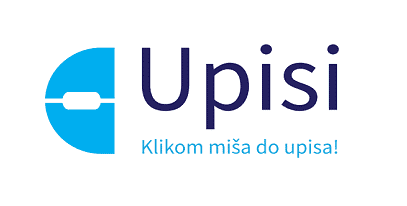 OBAVIJEST O UPISU UČENIKA U PRVI RAZRED ZA ŠKOLSKU GODINU 2024./2025.Poštovani roditelji,na preporuku Ministarstva znanosti, obrazovanja i sporta Republike Hrvatske, a uz suglasnost osnivača osnovnih škola Grada Splita, Grada Makarske i Splitsko-dalmatinske županije, upisi u prvi razred osnovne škole za školsku godinu 2024./2025. provest će se  elektroničkim putem, korištenjem Nacionalnog informacijskog sustava upisa u osnovne škole.Od 22. veljače 2024. godine u Nacionalnom informacijskom sustavu za upise u osnovne škole otvaraju se prijave za redovan upis u 1. razred osnovne škole. Roditelji će moći podnijeti prijavu za upis svoga djeteta u 1. razred osnovne škole, sve do 31. ožujka 2024. godine.U sustavu će roditeljima biti vidljivi:opći podaci o djetetuškola na čijoj se listi školskih obveznika dijete nalazi prema mjestu prebivališta, odnosno boravišta.
Odmah po podnošenju prijave roditelji će moći odabrati mogućnosti koje im se nude u dodijeljenoj školi:izborne predmeteproduženi boravak i sl.Prijave za upis djece s utvrđenim teškoćama otvorene su ranije, od 1. veljače 2024. godine do 31. ožujka 2024. godine.Uz prijavu za redovne upise u 1. razred osnovne škole od 22. veljače 2024. godine do 31. ožujka 2024. godine, roditelji će moći podnijeti i:zahtjev za prijevremeni upis u 1. razred osnovne školezahtjev za privremeno oslobađanje od upisa u 1. razred osnovne škole.S obzirom da se u sustav za elektroničke upise u osnovne škole ulazi preko portala e-Građani, roditelji koji nemaju mogućnost prijave za ulazak u portal moraju se javiti školi kojoj pripadaju prema upisnom području koja će prijavu za upis njihovog djeteta izvršiti umjesto njih. Više informacija o prijavi u sustav e-Građani možete pronaći na sljedećoj poveznici: Postanite e-Građanin - gov.hr (https://gov.hr/hr/postanite-e-gradjanin/2090).Za sve ostale informacije (termine testiranja i sl.) potrebno je pratiti mrežne stranice škole kojoj dijete pripada prema upisnom području.